Easy Chili recipe: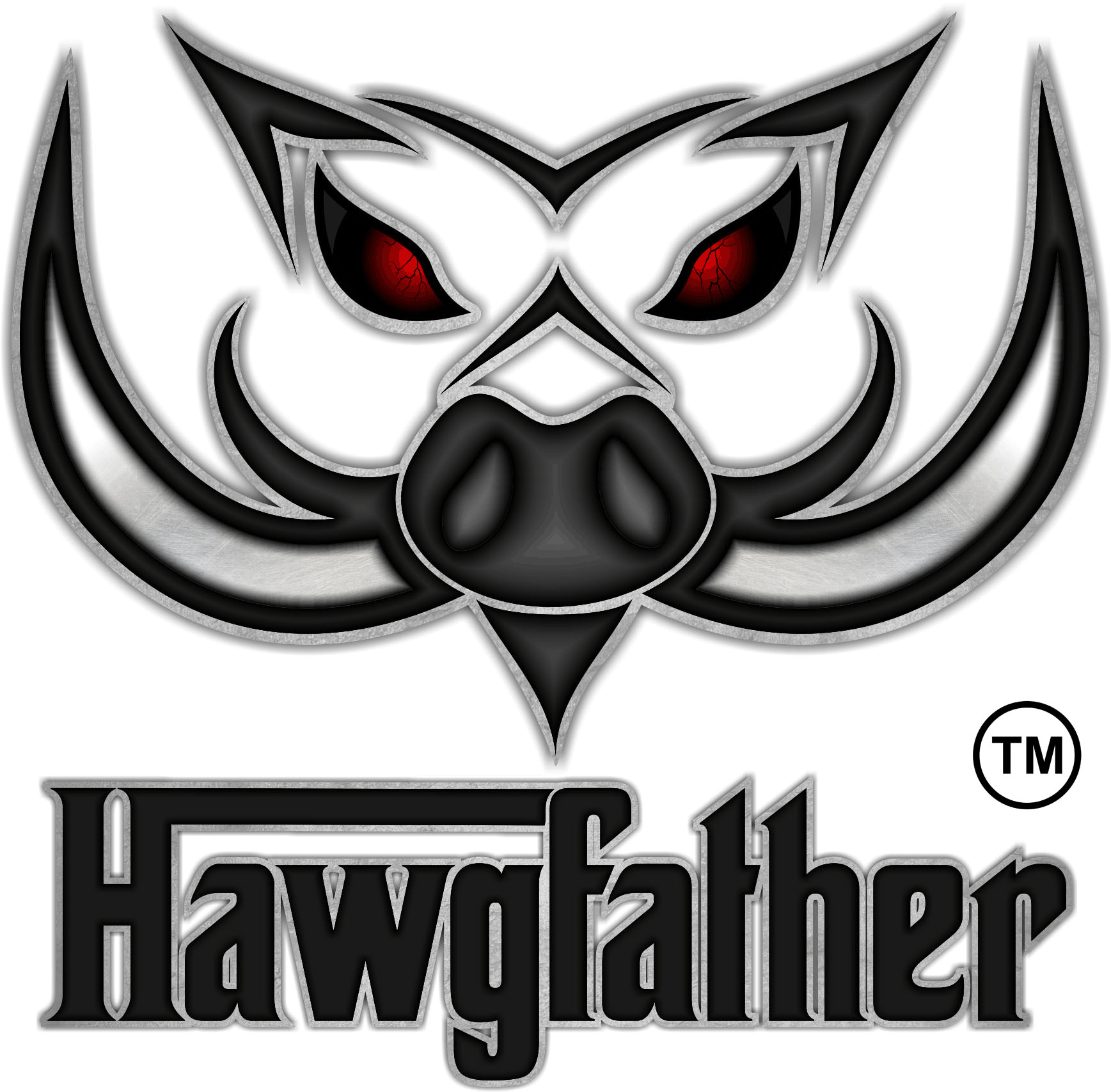 Light weight – 2tbsp of seasoning per pound of meatJust right – 3 tablespoons of seasoning per pound of meatDANG! – 4 or more tablespoons of seasoning per pound of meatBrown meat in skillet and add to pot or crockpotAdd 15oz can per pound of meat of Rotel or similarCover with water and simmer a whileCHILI!